Los MV1 y MV2 deben presentarse en la solicitud en físico y en formato digital  conforme la siguiente tabla:Notas:1. El nombre del medio de verificación debe ser el mismo  en la solicitud en físico y en formato digital.2. Folios hace referencia al rango de páginas donde se ubica el medio de verificación en la solicitud en físico.SUPERINTENDENCIA NACIONAL DE EDUCACIÓN SUPERIOR UNIVERSITARIA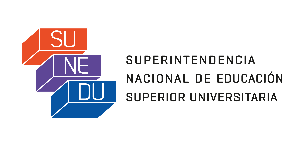 FORMATO DE LICENCIAMIENTO BB52NOMBRE DE LA UNIVERSIDADREPRESENTANTE LEGALCONDICIÓN VIIExistencia de mecanismos de mediación e inserción laboral (bolsa de trabajo u otros).COMPONENTE VII.1Mecanismos de mediación e inserción laboral para estudiantes y egresados.INDICADOR 52Mecanismos de apoyo a la inserción laboral.1. MEDIO DE VERIFICACIÓN (MV)MV1: Plataforma virtual de la bolsa de trabajo en portal web oficial (dominio propio de la universidad) disponible para los estudiantes y graduados; yMV2: Registro de actividades orientadas a la mejora de la inserción laboral tales como: cursos, talleres, seminarios, programas, entre otros. 2. CONSIDERACIONES PARA EL CUMPLIMIENTO DEL INDICADORMV1La universidad debe presentar un documento donde se evidencia la existencia de la plataforma virtual de la bolsa de trabajo institucional (manual de usuario u otro).La universidad debe enviar usuario y contraseña de acceso al portal laboral institucional.MV2La universidad debe contar con un registro de las actividades que realiza, orientadas a la mejora de la inserción laboral tales como: Cursos, talleres, seminarios, programas, entre otros.CÓDIGO DEL MEDIO DE VERIFICACIÓNNOMBRE DEL MEDIO DE VERIFICACIÓN1UBICACIÓN EN LA SOLICITUD (indicar folios2 correspondientes)MV1MV23. OBSERVACIONES ADICIONALES